ПРЕДУПРЕЖДЕНИЕ О МЕТЕОРОЛОГИЧЕСКОЙ ОБСТАНОВКЕНА ТЕРРИТОРИИ ЛЕНИНГРАДСКОЙ ОБЛАСТИСогласно ежедневному прогнозу ФГБУ "Северо-Западное УГМС" от 16.09.2022: 17 сентября на территории Ленинградской области ожидаются грозы.19 сентября ожидаются сильные дожди, туман, порывы ветра 15-17 м/с.Класс пожароопасности: На всей территории Ленинградской области 1-2 класс пожароопасности, в Лодейнопольском, Киришском районах - 3 класс.ЗНЦ (СОД) ЦУКС ГУ МЧС России по Ленинградской области подполковник внутренней службы 				М.П. Андреева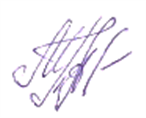 Передала: диспетчер ЕДДС   Волховского МР                  Терещенко А.А.